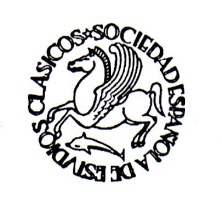 Sociedad Española de Estudios ClásicosColoquio: Métodos de enseñanza del latín y del griegoBoletín de inscripciónNombre y apellidos: Correo electrónico: Socio / No socio de la SEEC (bórrese o táchese lo que no proceda)Desea presentar una comunicación: sí / noEn caso afirmativo, título: Adjúntese un resumen de un máximo de 250 palabras. Envíese este boletín a: estudiosclasicos@estudiosclasicos.org